МИНИСТЕРСТВО НАУКИ И ВЫСШЕГО ОБРАЗОВАНИЯ РОССИЙСКОЙ ФЕДЕРАЦИИфедеральное государственное бюджетное образовательное учреждение высшего образования«КУЗБАССКИЙ ГОСУДАРСТВЕННЫЙ ТЕХНИЧЕСКИЙ УНИВЕРСИТЕТ ИМЕНИ Т.Ф.ГОРБАЧЕВА»Филиал КузГТУ в г. Белово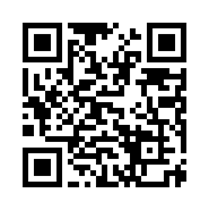 УТВЕРЖДАЮЗаместитель директора по учебной работе, совмещающая должность директора филиала Долганова Ж.А.Рабочая программа дисциплиныРазрушение горных пород взрывом Специальность 21.05.04 «Горное дело»Специализация 03 «Открытые горные работы»Присваиваемая квалификация«Горный инженер (специалист)» Форма обучения очно-заочнаягод набора 2024Белово 2024Рабочую программу составил: к.т.н., доцент Супруненко А.Н.Рабочая программа обсуждена на заседании кафедры «Горного дела и техносферной безопасности»Протокол № 9 от «13» апреля 2024 г.Заведующий кафедрой: Белов В.Ф.Согласовано учебно-методической комиссией по специальности 21.05.04 «Горное дело»Протокол № 8 от «16» апреля 2024 г.Председатель комиссии: Аксененко В.В.1. Перечень планируемых результатов обучения по дисциплине "Разрушение горных пород взрывом", соотнесенных с планируемыми результатами освоения образовательной программыОсвоение дисциплины направлено на формирование: профессиональных компетенций:ПК-2 - Способен владеть основами открытых горных и взрывных работ, знаниями процессов, технологий добычи и переработки, принципами комплексной механизации, осуществлять техническое руководство горными работами и управлять процессами на производственных объектах, разрабатывать планы мероприятий по снижению техногенной нагрузки на открытых горных работах, в том числе в условиях чрезвычайных ситуаций.ПК-4 - Способен разрабатывать, согласовывать и утверждать необходимую техническую, нормативную, методическую и иную документацию, регламентирующую порядок, качество и безопасность выполнения горно-строительных, горных и взрывных работ, в составе коллективов и самостоятельно, контролировать соответствие разработанной документации требованиям нормативных и законодательных актов.Результаты обучения по дисциплине определяются индикаторами достижения компетенцийИндикатор(ы) достижения:Анализирует, рассматривает и применяет основы открытых горных и взрывных работ.Сравнивает принципы комплексной механизации взрывных работ.Применяет мероприятия по снижению техногенной нагрузки на открытых горных работах, в том числе в условиях чрезвычайных ситуаций.Анализирует, разрабатывает, согласовывает и утверждает необходимую техническую, нормативную, методическую и иную документацию регламентирующую порядок, качество и безопасность выполнения горно строительных, горных и взрывных работ.Анализирует и сравнивает горно-технические условия проведения горно-строительных, горных и взрывных работ.Результаты обучения по дисциплине:Знать: - процессы технологий добычи и переработки, принципы комплексной механизации;- требования нормативных и законодательных актовУметь: - осуществлять техническое руководство горными и взрывными работами и управлять процессами на производственных объектах;- применять техническую, нормативную, методическую и иную документацию, регламентирующуюпорядок, качество и безопасность выполнения горно-строительных, горных и взрывных работ;Владеть: - знаниями по разработке планов мероприятий по снижению техногенной нагрузки на открытых горных работах, в том числе в условиях чрезвычайных ситуаций;- способностью самостоятельно, контролировать соответствие разработанной документации требованиям нормативных и законодательных актов.Место дисциплины "Разрушение горных пород взрывом" в структуре ОПОП специалитетаДля освоения дисциплины необходимы знания умения, навыки и (или) опыт профессиональной деятельности, полученные в рамках изучения следующих дисциплин: «Горные машины и оборудование ОГР», «Основы горного дела (открытая геотехнология)», «Процессы открытых горных работ», «Физика горных пород» в области открытой геотехнологии.Объем дисциплины "Разрушение горных пород взрывом" в зачетных единицах с указанием количества академических часов, выделенных на контактную работу обучающихся с преподавателем (по видам занятий) и на самостоятельную работу обучающихсяОбщая трудоемкость дисциплины "Разрушение горных пород взрывом" составляет 6 зачетных единиц, 216 часов.Содержание дисциплины "Разрушение горных пород взрывом", структурированное по разделам (темам)Лекционные занятияПрактические (семинарские) занятияСамостоятельная работа студента и перечень учебно-методического обеспечения для самостоятельной работы обучающихся по дисциплинеКурсовое проектированиеТема курсового проекта: Проект массового взрыва на карьере.Курсовой проект  выполняется в соответствии с  методические указания по выполнению курсового проекта.Фонд оценочных средств для проведения промежуточной аттестации обучающихся по дисциплине "Разрушение горных пород взрывом", структурированное по разделам (темам)Паспорт фонда оценочных средств5.2. Типовые контрольные задания или иные материалыТекущий контроль успеваемости и промежуточная аттестация обучающихся могут проводиться как при непосредственном взаимодействии педагогического работника с обучающимися, так и с использованием ресурсов ЭИОС филиала КузГТУ, в том числе синхронного и (или) асинхронного взаимодействия посредством сети «Интернет».5.2.1. Оценочные средства при текущей аттестацииОценка текущей успеваемости студентов проводится на практических занятиях в контрольные недели в виде ответов на вопросы при защите индивидуальных заданий.Примеры контрольных вопросов при защите индивидуальных заданий1. Сколько категорий пород по блочности?2. Что такое акустическая жесткость массива?3. Что означает понятие – диаметр естественной отдельности?4. Какие средства относятся к средствам огневого инициирования ?5.Какие ВВ относятся к первичным инициирующим ВВ?6.Какие ВВ относятся к вторичным инициирующим ВВ?7. Технологические свойства пород угольных разрезов. Коэффициент анизотропии трещиноватости. Блочность пород.8. Классификация горных пород. Их практическое значение при ведении взрывных работ.9. Методы регулирования качества взрывной подготовки пород.10. Схемы инициирования заряда ВВ в скважине. Характеристика. Рекомендуемые областиприменения.11. Состав проекта массового взрыва.12. Организация проведения массового взрыва. Критерии оценивания:85–100 баллов – при правильном и полном ответе на два вопроса;65–84 баллов – при правильном и полном ответе на один из вопросов и правильном, но не полном ответе на другой из вопросов;25–64 баллов – при правильном и неполном ответе только на один из вопросов;     0–24 баллов – при отсутствии правильных ответов на вопросы.Шкала оценивания5.2.2. Оценочные средства при промежуточной аттестацииПромежуточная аттестация проводится в форме экзамена.Оценочными средствами являются вопросы на экзаменационные вопросы в билетах. Каждый билет содержит два вопроса.Вопросы на экзаменОбщая характеристика промышленных ВВ, их свойства, классификация. Непредохранительные промышленные ВВ. ВВ, изготовляемые на местах производства взрывных работ. Предохранительные ВВ. Специальные и конверсионные промышленные ВВ. ВВ для изготовления средств инициирования; средства и способы взрывания зарядов промышленных ВВ..Взрывные работы при проведении горных выработок Проходка выработок большого сечения. Сотрясательное взрывание. Безопасность взрывных работ при сотрясательном взрывании.Технология взрывных работ при проведении выработок в выбросоопасных породах. Взрывные работы при разупрочнении труднообрушаемой кровли.Требования к буровзрывным работам на карьерах, как к основному технологическому процессу для подготовки горных пород к выемке.Методы производства взрывных работ при открытой разработке полезных ископаемых. Подготовка разрезных траншей. Технология заоткоски уступов при постановке бортов карьера в конечное положение методами контурного взрывания, с предварительным щелеобразованием.Инструментом измерения сформированности компетенций являются:ответы обучающихся на вопросы во время опроса.При проведении промежуточного контроля обучающийся отвечает на 2 вопроса, выбранных случайным образом.Опрос может проводиться в письменной и (или) устной, и (или) электронной форме.Критерии оценивания при ответе на вопросы:85–100 баллов – при правильном и полном ответе на два вопроса;65–84 баллов – при правильном и полном ответе на один из вопросов и правильном, но не полном ответе на другой из вопросов;50–64 баллов – при правильном и неполном ответе только на один из вопросов; 0–49 баллов – при отсутствии правильных ответов на вопросы.Шкала оценивания на экзаменПромежуточная аттестация проводится с использованием фонда оценочных редств включающих темы задания и др. Примерный перечень вопросов, примерные задания и пр. для промежуточного контроля приводятся в методических указаниях к конкретному виду занятий.5.2.3. Методические материалы, определяющие процедуры оценивания знаний, умений, навыков и (или) опыта деятельности, характеризующие этапы формирования компетенцийМетодический подход к оценке результатов обучения обучающихся состоит в выявлении знаний, полученных в результате приобретения навыков, умений и опыта при освоении компетенций в результате изучения теоретического материала, проведении практических работ и подготовке отчетов, выполнении самостоятельной работы. В при сдаче зачета по дисциплине общая оценка складывается из  результатов собеседований и оценки контрольных точек и ответов на вопросы охватывающие все разделы теоретического курса.Учебно-методическое обеспечение6.1. Основная литератураКатанов, И. Б. Буровзрывные работы на карьерах : учебное пособие : [для студентов вузов, обучающихся по дисциплинам "Технология и безопасность взрывных работ", "Процессы открытых горных работ", "Обоснование технологических решений на разрезах" для специальности 21.05.04 "Горное дело"] / И. Б. Катанов, А. А. Сысоев ; Министерство науки и высшего образования Российской Федерации, Кузбасский государственный технический университет им. Т. Ф. Горбачева, Кафедра открытых горных работ. – Кемерово : КузГТУ, 2019. – 200 с. – URL: http://library.kuzstu.ru/meto.php?n=91756&type=utchposob:common. – Текст : электронный.Катанов, И. Б. Технология и безопасность взрывных работ : учебное пособие / И. Б. Катанов ; ФГБОУ ВПО «Кузбас. гос. техн. ун-т им. Т. Ф. Горбачева», Каф. открытых горн. работ. – Кемерово : КузГТУ, 2012. – 112 с.1 электрон. опт. диск (CD-ROM). – URL: http://library.kuzstu.ru/meto.php?n=90701&type=utchposob:common. – Текст : электронный. Катанов, И. Б. Управление безопасностью при буровзрывных работах на карьерах : учебное пособие для студентов специальностей 21.05.04 «Горное дело» и 21.05.26 «Прикладная геология» / И. Б. Катанов, В. А. Ковалев ; ФГБОУ ВО «Кузбас. гос. техн. ун-т им. Т. Ф. Горбачева», Каф. открытых горн. работ. – Кемерово : Издательство КузГТУ, 2016. – 156 с. – ISBN 9785906805805. – URL: http://library.kuzstu.ru/meto.php?n=91378&type=utchposob:common. – Текст : электронный.6.2. Дополнительная литератураОника, С. Г. Разрушение горных пород взрывом : учебное пособие / С. Г. Оника, В. И. Стасевич, А. К. Кузьмич. — Минск : БНТУ, 2020. — 113 с. — ISBN 978-985-583-137-3. — Текст : электронный // Лань : электронно-библиотечная система. — URL: https://e.lanbook.com/book/248486. — Режим доступа: для авториз. пользователей.Кутузов, Б. Н. Методы ведения взрывных работ : учебник : в 2 частях / Б. Н. Кутузов. — 3-е изд., стер. — Москва : Горная книга, 2018 — Часть 1 : Разрушение горных пород взрывом — 2018. — 476 с. — ISBN 978-5-98672-475-1. — Текст : электронный // Лань : электронно-библиотечная система. — URL: https://e.lanbook.com/book/134947. — Режим доступа: для авториз. пользователей.Взрывное разрушение горных пород. Расчет параметров буровзрывных работ на открытых горных разработках : учебное пособие / В. А. Белин, М. Г. Горбонос, Р. Л. Коротков, И. Т. Ким. — Москва : МИСИС, 2019. — 97 с. — ISBN 978-5-907061-09-5. — Текст : электронный // Лань : электронно-библиотечная система. — URL: https://e.lanbook.com/book/116910. — Режим доступа: для авториз. пользователей.Лукьянов, В. Г.  Взрывные работы : учебник для вузов / В. Г. Лукьянов, В. И. Комащенко, В. А. Шмурыгин. — 2-е изд. — Москва : Издательство Юрайт, 2022. — 402 с. — (Высшее образование). — ISBN 978-5-534-03748-7. — Текст : электронный // Образовательная платформа Юрайт [сайт]. — URL: https://urait.ru/bcode/492711.Комащенко, В. И.  Технология взрывных работ : учебное пособие для вузов / В. И. Комащенко, Т. Т. Исмаилов ; под редакцией В. Г. Мартынова. — 2-е изд., перераб. и доп. — Москва : Издательство Юрайт, 2024. — 428 с. — (Высшее образование). — ISBN 978-5-534-06639-5. — Текст : электронный // Образовательная платформа Юрайт [сайт]. — URL: https://urait.ru/bcode/539988.Копытов, А.И. Взрывные работы в горной промышленности [Текст] / А.И. Копытов, Ю.А. Масаев, В.В. Першин;  Акад. горн. наук. -  Сиб. отдел. – Новосибирск: Наука, 2013. – 512 с. http://library.kuzstu.ru/meto.php?n=20050&type=monograph:commonКутузов, Б.Н. Методы ведения взрывных работ. Ч. 1. Разрушение горных пород взрывом: учебник для вузов / Б.Н. Кутузов. – М.: Горная книга, 2007. – 471 с. – Текст: непосредственный.Ганопольский, М.И. Методы ведения взрывных работ. Специальные взрывные работы: учебное пособие / М.И. Ганопольский, В.Л. Барон, В.А. Белин и др.; под ред. проф. В.А. Белина. – 2-е изд., стер. – М.: Горная книга, 2013. – 563 с. – Текст: непосредственный.Методическая литература Разрушение горных пород взрывом: методические указания к курсовому проекту для обучающихся специальности 21.05.04 "Горное дело", специализации / направленность (профиль) "Открытые горные работы", всех форм обучения / Министерство науки и образования Российской Федерации, Кузбасский государственный технический университет им. Т. Ф. Горбачева, Кафедра открытых горных работ; составители: И. Б. Катанов, А. Н. Супруненко  Кемерово: КузГТУ , 2020. – 42с. Доступна  электронная  версия: http://library.kuzstu.ru/meto.php?n=9942Разрушение горных пород взрывом: методические указания к практическим занятиям для обучающихся специальности 21.05.04 "Горное дело", специализация / направленность (профиль) "Открытые горные работы" / Министерство науки и образования Российской Федерации, Кузбасский государственный технический университет им. Т. Ф. Горбачева, Кафедра открытых горных работ; составители: И. Б. Катанов, А. А. Сысоев. Кемерово: КузГТУ, 2020. 40 с. http://library.kuzstu.ru/meto.php?n=99526.4. Профессиональные базы данных и информационные справочные системыЭлектронная библиотека КузГТУ https://elib.kuzstu.ru/Электронная библиотечная система «Лань» http://e.lanbook.com6.5. Периодические изданияВестник Кузбасского государственного технического университета: научно-технический журнал (электронный) https://vestnik.kuzstu.ru/Горное оборудование и электромеханика: научно-практический журнал (электронный) https://gormash.kuzstu.ru/Горная промышленность: научно-технический и производственный журнал (печатный/электронный) https://mining-media.ru/ru/https://mining-media.ru/ru/Горный журнал: научно-технический и производственный журнал (печатный/электронный) https://www.rudmet.ru/catalog/journals/1/Горный информационно-аналитический бюллетень: научно-технический журнал  (электронный) https://elibrary.ru/contents.asp?titleid=8628Уголь: научно-технический и производственно-экономический Пожаровзрывобезопасность: научно-технический журнал (электронный) https://elibrary.ru/contents.asp?titleid=89847. Перечень ресурсов информационно-телекоммуникационной сети «Интернет»Официальный сайт Кузбасского государственного технического университета имени Т.Ф. Горбачева. Режим доступа: https://kuzstu.ru/.Официальный сайт филиала КузГТУ в г. Белово. Режим доступа:  http://belovokyzgty.ru/.Электронная информационно-образовательная среда филиала КузГТУ в г. Белово.  Режим доступа:  http://eоs.belovokyzgty.ru/Информационно-справочная система «Технорматив»: https://www.technormativ.ru/Научная электронная библиотека eLIBRARY.RU https://elibrary.ru/defaultx.asp? 8. Методические указания для обучающихся по освоению дисциплины "Разрушение горных пород взрывом"Самостоятельная работа студента является основной в период всего срока обучения. Начинать изучение дисциплины необходимо с ознакомления с целями и задачами, стоящими перед студентом при ее изучении, а также с теми знаниями и умениями, которые приобретаются в процессе обучения по данной дисциплине. Необходимо регулярно прорабатывать конспект лекций, углубляя материал отдельных вопросов по дополнительным литературным источникам. Неясные вопросы по дисциплине студент может разрешить на консультациях, проводимых по расписанию. При подготовке к практическим занятиям студент в обязательном порядке изучает теоретический материал в соответствии с методическими указаниями к практическим занятиям. Итогом является выполнение самостоятельной работы (см. Методические указания к самостоятельной работе).9. Перечень информационных технологий, используемых при осуществлении образовательного процесса по дисциплине "Разрушение горных пород взрывом", включая перечень программного обеспечения и информационных справочных системДля изучения дисциплины может использоваться следующее программное обеспечение:Libre OfficeMozilla FirefoxGoogle ChromeOpera7-zipMicrosoft WindowsДоктор ВебСпутник10. Описание материально-технической базы, необходимой для осуществления образовательного процесса по дисциплине "Разрушение горных пород взрывом"Для осуществления образовательного процесса предусмотрена следующая материально-техническая база:1. учебная аудитория № 104 для проведения занятий лекционного типа, занятий семинарского типа, групповых и индивидуальных консультаций, текущего контроля и промежуточной аттестации, оснащенная следующим оборудованием и техническими средствами обучения:- посадочные места – 24;- рабочее место преподавателя;- магнитно-маркерная доска;- проекционный экран;- общая локальная компьютерная сеть Интернет;- переносной ноутбук Lenovo B590 15.6 дюймовый экран, 2.2 ГГц тактовая частота , 4 Гб ОЗУ, 512 Мб видеопамять;- проектор с максимальным разрешением 1024х768;- специализированная  виртуальная лабораторная  работа «Исследование пожарной безопасности строительных материалов»; - программное обеспечение: операционная система Microsoft Windows7, пакеты программных продуктов Office 2007 и 2010;2. Специальное помещение № 219 (научно-техническая библиотека), оснащенное компьютерной техникой с подключением к сети «Интернет» и доступом в электронную информационно-образовательную среду филиала для самостоятельной работы обучающихся.11. Иные сведения и (или) материалы1. Образовательный процесс осуществляется с использованием как традиционных, так и современных интерактивных технологий.В рамках аудиторных занятий применяются следующие интерактивные методы:- разбор конкретных примеров; - мультимедийная презентация.2. Проведение групповых и индивидуальных консультаций осуществляется в соответствии с расписанием консультаций по темам, заявленным в рабочей программе дисциплины, в период освоения дисциплины и перед промежуточной аттестацией с учетом результатов текущего контроля.Форма обученияКоличество часовКоличество часовКоличество часовФорма обученияОФЗФОЗФКурс 4/Семестр 8Всего часов216Контактная работа обучающихся с преподавателем (по видам учебных занятий):Аудиторная работаЛекции8Лабораторные занятияПрактические занятия8Внеаудиторная работаИндивидуальная работа с преподавателем:Курсовое проектирование2Консультация и иные виды учебной деятельностиСамостоятельная работа162Форма промежуточной аттестацииэкзаменРаздел дисциплины, темы лекций и их содержаниеТрудоемкость в часахТрудоемкость в часахТрудоемкость в часахРаздел дисциплины, темы лекций и их содержаниеОФЗФОЗФ Раздел 1.1.1.            Введение. Цель и задачи учебной дисциплины, ее связь со смежными дисциплинами. Основные сведения из истории развития теории разрушения горных пород при бурении и взрывании. Основные понятия, термины, определения. Классификации горных массивов по строению, крепости и трещиноватости. 1.2. Горные породы как объект разработки.Виды горных пород. Технологическая характеристика скальных, полускальных, мягких пород. Оценка сопротивляемости пород разрушению. Классификация пород по буримости, блочности и взрываемости.2Раздел 2.  Методы разрушения горных пород.Классификация методов разрушения. Разрушение вспышкой. Гидравлическое ослабление. Термический и электрофизический способы разрушения пород. Механическое разрушение рыхлителями. Механическое рыхление негабаритных кусков пневматическими и гидравлическими ударниками (бутобоями). Разрушение горных пород при бурении и взрывании (сущность и условия применения).2Раздел  3. Разрушение горных пород при бурении и взрывании.3.1.  Разрушение горных пород при бурении.Классификация буровых методов разрушения горных пород. Динамика разрушения горных пород при вращательном, ударно-поворотном и вращательно-ударном способах бурения, применяемый буровой инструмент и бурильные машины. Режимные параметры и технико-экономические показатели буровых работ.3.2. Разрушение горных пород при взрывании.Основы теории взрыва. Формы работы взрыва. Баланс энергии. Способы ведения взрывных работ.  Мгновенное, замедленное, короткозамедленное взрывание скважинных зарядов. Интервалы замедления. Схемы короткозамедленного взрывания.3.3. Оценка результатов разрушения горных пород взрывом.Взрывчатые вещества. Свойства промышленных взрывчатых веществ. Конструкции скважинных и шпуровых зарядов. Расчет параметров буровзрывных работ. Оценка параметров развала взорванной горной массы4Итого8Тема занятияТрудоемкость в часахТрудоемкость в часахТрудоемкость в часахТема занятияОФЗФОЗФПрактическая работа № 1.1.1.            Изучение свойств вскрышных пород.  Классификация по буримости, блочности и взрываемости. Выбор средств бурения взрывных скважин.1.2. Вращательный способ бурения шпуров и скважин. Оценка технико-экономических показателей для заданного типа горных пород при вращательном способе бурения.1.3. Ударно-вращательный способ бурения шпуров и скважин. Оценка технико-экономических показателей для заданного типа горных пород при ударно-вращательном способе бурения.1.4. Шарошечный способ бурения скважин. Оценка влияния частоты вращения, усилия подачи инструмента на скорость бурения для заданного типа горных пород при шарошечном способе бурении.4Текущий контроль (устный опрос по темам 1.1.-1.2.) Защита практической работы № 1.-Практическая работа № 2.2.1. Изучение критериев разрушения горных пород взрывом.2.2. Методы управления степенью дробления пород. Выбор интервалов замедления и схемы взрывания. 2.3. Параметры ударных волн при действии зарядов ВВ.2Текущий контроль (устный опрос по теме 2.1-2.2.) Мультимедийная презентация ведения взрывных работ. Защита практической работы № 2.-Практическая работа № 3.3.1. Определение параметров развала горной массы при взрыве скважинных зарядов[2,3].2 Текущий контроль (устный опрос по теме 3.1) Мультимедийная презентация ведения взрывных. Защита практической работы № 3.-Практическая работа № 4. Определение скорости детонации методом Дотриша.-Практическая работа № 5. Определение работоспособности ВВ.-Практическая работа № 6. Определение бризантности ВВ.-Защита практической работы № 4, 5, 6-ИТОГО8Вид СРСТрудоемкость в часахТрудоемкость в часахТрудоемкость в часахВид СРСОФЗФОЗФИзучение теоретического материала по разделу 1. Подготовка и оформление отчета по практической работе № 1.Выполнение 1 этапа курсового проекта.42Изучение теоретического материала по разделу 2. Подготовка и оформление отчета по практической работе № 2.Выполнение 2 этапа курсового проекта.40Изучение теоретического материала по теме 3.1. Подготовка и оформление отчета по практической работе № 3.Выполнение 3 этапа курсового проекта.40Изучение теоретического материала по теме 3.2, 3.3. Выполнение 4 этапа курсового проекта.40ИТОГО162Содержание этапов КП1 Обоснование технологических свойств вскрышных пород. 1 Выбор средств бурения взрывных скважин.1 Выбор промышленных ВВ.1 Расчет основных параметров скважинных зарядов.2 Оценка качества дробления породы взрывом.2Определение интервалов замедления короткозамедленного взрывания.2Схема инициирования скважинных зарядов.3 Дробление негабарита.3 Расчет количества негабарита.3Схема инициирования взрывной сети при дроблении негабаритов.3 Расчет параметров опасных зон при взрывании скважинных зарядов.3 Определение зон, опасных по разлёту отдельных кусков породы.3 Расчет расстояний, опасных по сейсмическому действию взрыва.3Определение расстояний, опасных по действию ударной воздушной волны.4Графическое оформление результатов расчетов, в т.ч. схемы расположения скважин на уступе, конструкция скважинного заряда, схема монтажа взрывной сети, схема развала взорванной горной массы.Форма текущего контроля знаний, умений, навыков, необходимых для формирования соответствующей компетенцииКомпетенции, формируемые в результате освоения дисциплины (модуля)Индикатор(ы) достижениякомпетенцииРезультаты обучения по дисциплине(модуля)УровеньОпрос по контрольным вопросам при защите индивидуальных заданий.ПК-2Анализирует, рассматривает и применяет основы открытых горных и взрывных работ.Сравнивает принципы комплексной механизации взрывных работ.Применяет мероприятия по снижению техногенной нагрузки на открытых горных работах, в том числе в условиях чрезвычайных ситуаций.Знать: - процессы технологий добычи и переработки, принципы комплексной механизации;Уметь: - осуществлять техническое руководство горными и взрывными работами и управлять процессами на производственных объектах;Владеть: - знаниями по разработке планов мероприятий по снижению техногенной нагрузки на открытых горных работах, в том числе в условиях чрезвычайных ситуаций;Высокий или среднийОпрос по контрольным вопросам при защите индивидуальных заданий.ПК-4Анализирует, разрабатывает, согласовывает и утверждает необходимую техническую, нормативную, методическую и иную документацию регламентирующую порядок, качество и безопасность выполнения горно строительных, горных и взрывных работ.Анализирует и сравнивает горно-технические условия проведения горно-строительных, горных и взрывных работ.Знать: - требования нормативных и законодательных актовУметь: - применять техническую, нормативную, методическую и иную документацию, регламентирующуюпорядок, качество и безопасность выполнения горно-строительных, горных и взрывных работ;Владеть: - способностью самостоятельно, контролировать соответствие разработанной документации требованиям нормативных и законодательных актов.Высокий или среднийВысокий уровень достижения компетенции - компетенция сформирована, рекомендованные оценки: отлично, хорошо, зачтено.Средний уровень достижения компетенции - компетенция сформирована, рекомендованные оценки: хорошо, удовлетворительно, зачтено.Низкий уровень достижения компетенции - компетенция не сформирована, оценивается неудовлетворительно или не зачтено.Высокий уровень достижения компетенции - компетенция сформирована, рекомендованные оценки: отлично, хорошо, зачтено.Средний уровень достижения компетенции - компетенция сформирована, рекомендованные оценки: хорошо, удовлетворительно, зачтено.Низкий уровень достижения компетенции - компетенция не сформирована, оценивается неудовлетворительно или не зачтено.Высокий уровень достижения компетенции - компетенция сформирована, рекомендованные оценки: отлично, хорошо, зачтено.Средний уровень достижения компетенции - компетенция сформирована, рекомендованные оценки: хорошо, удовлетворительно, зачтено.Низкий уровень достижения компетенции - компетенция не сформирована, оценивается неудовлетворительно или не зачтено.Высокий уровень достижения компетенции - компетенция сформирована, рекомендованные оценки: отлично, хорошо, зачтено.Средний уровень достижения компетенции - компетенция сформирована, рекомендованные оценки: хорошо, удовлетворительно, зачтено.Низкий уровень достижения компетенции - компетенция не сформирована, оценивается неудовлетворительно или не зачтено.Высокий уровень достижения компетенции - компетенция сформирована, рекомендованные оценки: отлично, хорошо, зачтено.Средний уровень достижения компетенции - компетенция сформирована, рекомендованные оценки: хорошо, удовлетворительно, зачтено.Низкий уровень достижения компетенции - компетенция не сформирована, оценивается неудовлетворительно или не зачтено.Количество баллов0 -4950 - 6465 - 8485 -100ОценкаНезачтеноНезачтеноЗачтеноЗачтеноКоличество баллов0 -4950 - 6465 - 8485 -100ОценкаНеудовлетворительноУдовлетворительноХорошоОтлично